258/20Mineral Titles ActMineral Titles ActNOTICE OF GRANT OF A MINERAL TITLENOTICE OF GRANT OF A MINERAL TITLETitle Type and Number:Mineral Lease 32125Granted:11 August 2020, for a period of 25 YearsArea:191.10 HectaresLocality:NOONAMAHName of Holder/s:100% DARWIN RIVER QUARRIES PTY LTD [ACN. 167 335 882]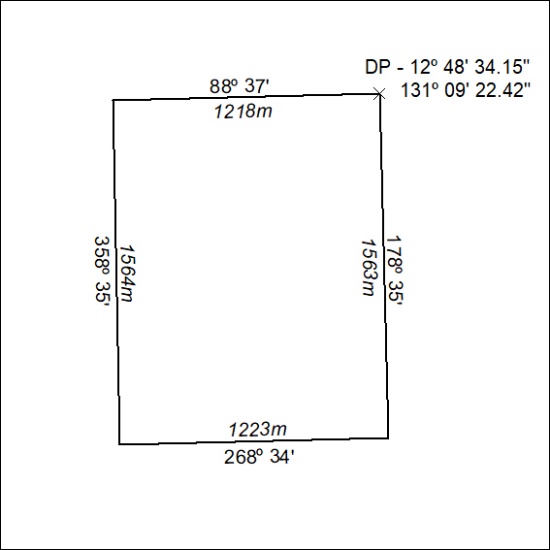 